Intensive Prayer Ministry Retreat (IPMR)Application PacketTo reserve your spot in the upcoming IPMR, scan email attach your completed application as soon as possible to jonaamodt@gmail.com Please contact us if you prefer to mail the packet to us and we will provide you a mailing address.Your application must be received no later than five days prior to the IPMR you want to attend. We try to accommodate everyone, but space is limited. We typically reserve spaces in the order in which completed applications are received. The ministry and associated meals are offered without charge so that no one is precluded from attending because of fees. Donations are our only source of revenue, so we hope that attendees who are able would be led by the Holy Spirit to support the ministry. The following application is quite detailed and personal. Your healing begins when you start filling it out, as you open up to the Holy Spirit. Rest assured that only your assigned prayer ministers will ever see your application; we handle it with the strictest confidentiality, and shred it at the end of the retreat.We look forward to ministering to you in the Lord’s Name. Help us get started by making your application readable, please.Blessings in Christ,Fr. Jon and The Healing Retreat TeamIntensive Prayer Ministry Retreat (IPMR)Application PacketWe must receive your completed application no later than five days prior to the IPMR you want to attend. We try to accommodate everyone, but space is limited. We typically reserve spaces in the order in which completed applications are received.What is the date of the IPMR you plan to attend? _________________________Your Personal InformationName: ____________________________________________________ ____________
                      First                                                            Last                                                                                                date of birthAddress _________________________________________________________________                      Street					City					State	Zip codeBest Phone No: _______________ Email Address: ______________________________How did you hear about us?   _______________________________________________Church affiliation:    _______________________________________________________Married?          Yes         No		Children?                   		Yes       NoBorn again?     Yes         No                     	Baptized with the Holy Spirit?    Yes       No    Unsure	If you are a minor, name of father or mother:  _______________________________Are you currently under a doctor’s or other professional’s care?       	Yes       NoServing All Christians:This ministry is provided to all Christians regardless of denomination. While this is a ministry of a church in the Anglican denomination, the Christian healing ministry itself is focused only on the healing mission of Jesus Christ our Lord among us. There is no teaching or preaching that comes from a particular theological perspective. All Christians should be comfortable receiving this ministry, and experience proves that God wants to heal His children and does so here for those who come with open hearts.Bringing Healing and Restoration to God’s Hurting PeopleThe IPMR attempts to raise up for healing those things in our past, done by us, or to us, or reflected upon us, that have kept and are keeping us from being our best selves. This includes such things as inherited traits, old vows made, curses, soul ties, false beliefs, and unholy judgments called bitter roots. We have seen that certain things in our family lines and in events or exposures in our formative years can have an impact throughout life, and the Holy Spirit would like to deliver us from the bondage of these things.Through teachings, soaking prayer, and the person to person ministry of trained prayer ministers, life-changing healing often occurs when Retreatants give their issues to the Holy Spirit.It is our prayer that you’ll find this ministry to be a caring and safe environment
in which you can experience the love and healing touch of God. We trust your time with us will be a significant blessing for you, and we invite you to enjoy the peace and quiet of our beautiful location.OUR MOTTO IS TO LISTEN, LOVE, AND PRAYAcknowledgements and ReleasePlease read and acknowledge the following:Confidential MinistryWe are committed to keeping confidential whatever you share with us. However, there are two things we are required by law to report to the appropriate authorities: Any intent of a person to take harmful, dangerous, or criminal action against another person or against himself/herselfAny act of child or elder abuse or neglectAny personal information we receive from you will be kept and only used by authorized prayer ministers. At the end of the retreat the information will be shredded.Read, understand, agree to, and sign the attached Release of Liability form on the next page.Be expectant, but do not get upset or angry if all you expect does not happen as quickly as you would like.Be patient with yourself, with us, and with God.Be prayerful and open for growth and change under the guidance of the Holy Spirit.Engage your will to work with the Holy Spirit and us to move toward what God wants for you.Forgive us if we make mistakes, forgive yourself if you make mistakes, and release God if He doesn’t do things the way you expect.Arrive no later than 9:00 a.m. on the day of your IPMR. Breakfast is served beginning at 8:30 a.m. if you would like to join us for that.Consider a donation to assist us in continuing the Healing Retreat ministry.If you have any questions, don’t hesitate to ask.I have read and understand the above information: ________________________________
Your SignatureRelease of LiabilitiesI hereby release Hope on THE WAY Ministries and the Intensive Prayer Ministry Retreat and their staff members, pastors, and lay ministers, from all personal or corporate liability or responsibility for any present or future claims from myself, my heirs, or assigns.I further release them from all liability for any personal or psychological injury and hereby give them my permission to review, consult, and advise at their discretion.I release them from liability and responsibility in relation to the disclosure of information of a personal and confidential nature (only as required by law), now and in the future.Signature: _______________________________________  Date: ________________Witness: _________________________________________Date: ________________Witness: _________________________________________Date: ________________Current Prayer NeedsDear Prayer Participant,
We are grateful that God has led you to participate in the Intensive Prayer Ministry Retreat. We are here to “Listen, Love, and Pray.” To help us prepare for your participation in the IPMR, please let us know, as clearly as you can, what you are seeking from the Lord and from us.I am seeking help in the following area(s) of my life:Inner (emotional) healing:    	Difficulties in	personal relationship(s):     	________________________________Physical healing:       	__________________________________________________Deliverance from some form of oppression (due to evil forces, demonic activity, etc.)Spiritual healing (e.g., feeling distant from God):    	Other:   	Prayer Ministry QuestionnaireMany things that happen in our formative years can have an adverse impact on us by imprinting negative stereotypes and habits on our subconscious. These things can lead to a variety of symptomatic problems later in life. By providing answers to the following questions, you help the prayer ministers to pray for and assist you, most especially as they listen to the leading of the Holy Spirit in how to pray for you. We have found that God sometimes delivers people from bondages that were previously unrecognized by them. Your thoroughness in answering these questions aids in achieving the best results for you. But if you are uncomfortable about a question or section, or don’t know the answer, just pass it by.Family HistoryStatus of your parents:    Good marital relationship?   Yes	No	Separated?	Divorced?  	Mother still living?  Yes	No	Alcoholic?	Drugs?	Other?  	Father still living?   Yes	No	Alcoholic?	Drugs?	Other?  	Parents’ religious background:  __________________________________________________________Were you raised by anyone other than your parents?	If so, explain  	______________________________________________________________________________________________________________________________________________________________________Are you adopted?	How many children in your family?	Where are you in order of siblings?  	Your relationship to father in childhood:	Good	_Bad	Indifferent  	 Your relationship to mother in childhood:  Good  	     Bad	____Indifferent  	______Your relationship to siblings in childhood:  Good	_ Bad	Indifferent  	_Mixed  	Has there been any significant change in any of these relationships?  	_____ If so, please explain:  _________________________________________________________________________Which of the following, if any, did you experience during your childhood? (Please circle all that apply.)     Broken home; Stammering; learning problems; Removal from home; Bed wetting: Molestation; Unhappy childhood; Nail biting; Sexual encounters; Loneliness; Sleep walking; Incest; Excessive fear; Physical disabilities; Frequent illnesses; Night terrors; Serious Illnesses; 		    Other _______________________________________________________________Did your parent(s) wish you were of the opposite sex?  	In your opinion, did your parents wish you had never been born?  	Personal History:Your marital status: Married	Separated	Divorced	Single	Widowed  	If married previously, how many times?	_ How many children do you have?  	What are their current ages?	Describe your current relationship with your children  	With whom are you Now living?  	Education: (Highest Level Completed)  ___ Are you currently employed and/or going to school? If “Yes”, describe: __________________________________________________________________ 	Is there anything significant about your current or past work or school experience that may relate to your prayer need?  	______Church affiliation: Present	Past  	____________Have you accepted Jesus Christ as your savior?	__ ____When?  	__________________________Baptized	When?	What church?  	________________How often do you currently attend church?  _______________________________________________Do you read/study the Bible regularly?	Do you find prayer difficult?  	__Do you listen to music regularly?	What type do you enjoy most?_________________________Are you a veteran of any foreign wars?	_. If so which one(s)? 	Is there any part of your life (i.e., a large block of time) that you do not remember?  _______________What age(s) were you during the time(s) you do Not remember?.  	Have you traveled to a foreign country?	If so, where? ___________________________________Does your name have any particular religious, family, traditional, or cultural significance?  	______Have there been any major traumas in your life? Please describe.  	________________________ Which of the following if any, have you struggled with?                                                                 Daydreaming; Headaches; Fantasies: Insecurity;  Doubts; P.M.S.; Lustful thoughts; Thoughts of inadequacy; Blasphemous thoughts;  Obsessive thoughts; Compulsive  thoughtsWhich of the following emotions have you had difficulty controlling? Frustration; Anger; Loneliness; WorthlessnessMoral ClimateDuring your first 18 years of life, how would you rate the moral atmosphere in which you were raised?Did you have a keen interest in sex before puberty?  	Have you viewed X-rated movies?  	Have you viewed pornography?  	Medical HistoryHave you ever had a medical operation(s)?	If so, for what reason and at what age?  	Have you had any medical traumas and/or hospitalizations? 	Have you had an abortion?  	Have you had a miscarriage?  	Have you been hospitalized for emotional illness?	Why?  	__________________________________________________________________________________   Diagnosis, date, and discharge status:  ___________________________________________________   _________________________________________________________________________________   Form of treatment?  __________________________________________________________________Are you currently under the care of a doctor? ___________A psychiatrist?  _______On drug therapy?  	Are you subject to depression?	How frequently?  ______________________Duration of episodes	Do you have a diagnosis of P.M.S? __________________Do you have any addictions or cravings that you find difficult to control (sweets, drugs, alcohol, tobacco, etc.)Are you an alcoholic?	How long?	Are you now using drugs or alcohol?  	Have you ever used street drugs?	For how long?	Are you still using? ____________Occult QuestionnaireHave there been any occult contacts or involvements in your personal life or family history? Please check YES or NO in answer to the questions that follow. Consider the questions carefully, for they may well be the doorway to your deliverance from occult subjection and oppression if you have ever participated in or been subject to these things. If there are multiple items in one question, underline the ones that apply to you.Have you visited a fortuneteller who told your fortune by use of cards, tea leaves, palm reading, etc?  Yes_	No  	Do you read or follow the horoscope? Yes	No  	Has anyone ever hypnotized you? Yes	No  	Have you ever practiced yoga or done exercises related to yoga? Yes  	  No  	Have you ever attended a séance or a spiritualist meeting? Yes	No  	Have you ever had a life or reincarnative reading? Yes	No  	Have you consulted a Ouija board or used other fortune telling methods? Yes	No  	Have you played with the so-called ‘games’ of occult nature? (ESP, Telepathy, Kabala, Dungeons & Dragons, etc.)  Yes	No  	Have you ever consulted a medium? Yes	No  	Have you ever sought healing through conjuration and charming, or through a Spiritualist, Christian Scientist, or anyone who practices spirit healing, psychic healing, hypnosis, metaphysical hearing, use of pendulum or trance for diagnosis, or any other occult means? Yes	No  	Have you ever been to a chiropractor who treats through the use of “Ying and Yang”, the “universal forces” in the spine?    Yes         No  ____Have you ever sought to locate missing objects or persons by consulting someone who is psychic, clairvoyant, second sighted, or uses psychometric powers? Yes  	  No  	____Have you ever practiced table lifting, levitation, or automatic writing? Yes	No  	Have you ever possessed or worn an amulet, talisman, or charm for luck/protection? Yes	No  Have you practiced or participated in water witching, using a twig or pendulum? Yes	No  	Do you read or possess occult or spiritualist literature (e.g., books on astrology, interpretation of dreams, metaphysics, religious cults, self-realization, fortune telling, magic, ESP, clairvoyance, psychic phenomena, etc.)? Yes	No  	Have you ever called a psychic hotline or accessed psychic advice on the computer? Yes	No  	Do you often have nightmares or frightening dreams? Yes	___No  	Have you ever been guided by dreams? Yes	No  	Have you experimented with or practiced ESP or telepathy ( i.e., tried to send thoughts to another through your thoughts)? Yes	____No _ 	Have you ever practiced any form of magic charming or ritual? Yes	No  	Do you possess any occult or pagan religious objects, relics, or artifacts which may have been used in pagan temples and religious rites, or in the practice of sorcery, magic, divination, or spiritualism? Yes	No  	Have you ever had your handwriting analyzed, practiced mental suggestion, cast a magic spell, of sought a psychic experience? Yes	No  	Have you ever listened to hard rock music for long periods of time? Do you have a strong identification with a musician (dead or alive)? Yes	No  	Have you ever seen The Exorcist or The Omen or other similar movies? Yes	No  	Have you watched television shows that promote the occult? Yes	No  	Do you have a strong identification with a movie star, actor/actress, or famous person? Yes	No  Have you ever belonged to the Masons or a related organization? Yes ____No         Your Degree ______Have you been involved with a lodge or organization requiring rituals for membership? Yes___No___ Do you see auras? Yes	No  	Do you ever “feel” an evil presence? Yes    ___No _____ Have you ever been visited by a demon or an evil spirit? Yes	No  	Have you ever gone to any temple or religious site that was Not Christian (e.g., Buddhist temple, Mormon temple, Masonic temple, etc.)?                       Yes	No  	Do you ever have very strong feelings of rage, or thoughts of suicide or murder? Yes_____No  _____Have you ever been affiliated with any group involved in rebellion or terrorism? Yes	No  	 
Have you ever had negative things or curses spoken over you? Yes	No  	Have you ever been involved in Satanic worship? Yes	No  	 
Have you ever practiced astral projection? Yes	No  		Have you been involved in white magic (doing good things through the control of psychic and 
 supernatural power)?   Yes	   No          	Have you been involved in black magic (psychic control through curses, use of the black arts, or any demon power for the purpose of doing harm)? Yes	No  	Have you had dreams of rites with candles, hooded figures, or snakes? Yes	No  	 Do you have difficultly taking Holy Communion? Yes	No  	Have you ever heard “unreal” voices? Yes	No  	Are you regularly awakened between the hours of midnight and 3:00 a.m. with a sense of unease? Yes	___No  	__Have you made any blood pacts? Yes	No  	Have you ever felt you have participated in an immoral act with a demon? Yes	No  	Have you ever had pains which seemed to move and for which there is no medical explanation? Yes	No  	Have you ever wanted to cut yourself or have you ever intentionally cut yourself? Yes	No  	 Have you ever attended a New Age seminar? Yes	     No  	___Have you had spiritual experiences that you would consider out of the ordinary? Yes	No  	To your knowledge, have any of your parents, grandparents, or great-grandparents ever been involved in any occult, cultic, or Non-Christian religious practices? Yes	____No  ____	Have you ever been involved in or attended meetings for any of the following Eastern religions?Buddhism; Hinduism; Shintoism; Islam; Bahia; Rosicrucian; Zen Buddhism; Hare Krishna; Transcendental Meditation; Meher Baba; Any guru; Bhagwan Shree Rajneesh; Riddle of Reincarnation; Masonic OrdersHave you ever been involved in or attended meetings conducted by modern cults, such as:Mormons; Theosophy; Unitarian; The Way; Eckankar; Children of God; Christian Science; Unity; Jehovah’s Witnesses; Est; Silva Mind Control; Scientology; Unification Church; Worldwide Church of God; Other  	___________________________Family Tree PreparationPreparation of Your Family TreeAttached is a genogram chart that is used to post information about your family generations, like a family tree.A family tree is used to diagram family history so you can see at a glance where problems are in each generation. Begin at the bottom of the chart; fill in your name and your spouse’s name and any problems you have (if divorced, insert your previous spouse’s name, too.) Fill in the same with your children, your parents, and your brothers and sisters. Continue in this way up the family tree, as far as you can remember, indicating any patterns or problem areas in your family line. Some problems come down vertically, as from grandfather to father; some horizontally from aunt to aunt or cousin to cousin. Some of the problems are obvious, others are known only to God. Don’t be concerned about what you do not know; the Lord will reveal what you need to know, and what He reveals, He will bring into healing. And don’t worry about being neat. If explanations are needed, please add extra pages.Once you have finished construction of the family tree, look at the possible patterns or problem areas with the family bloodlines. Below are some of the common areas of generational bondage or sin that may help jog your memory and make a more complete picture of your family line.Pray as you do this exercise, and ask the Holy Spirit to reveal His truth to you. He may give you an area that is not listed below, but it is essential to put down whatever is revealed to you in order to break the patterns of generational sin. Some of the common areas of generational bondage or sinIdentify by name the people in your family who:Suffered Unusual and Violent Deaths or Severe Trauma:Committed or attempted suicide; murdered; tragic accidents; wars; suffered repeated miscarriages; died imprisoned, lonely, or abandoned; suffered untimely death; suffered severe trauma. Showed Evidence of Occult or Demonic ActivitySuperstitions; occult involvement (witchcraft, astrology, spiritualism, divination, astral travel, palm or taro readings, etc.); Satanic covenants; satanic worship;  Exhibited Habitual Patterns of SinSexual Sins: Adultery/fornication; Prostitution; Homosexuality/lesbianism; Incest; Pornography; Lust; Sexual promiscuity; Sexual perversions; Sexual addictionsOther Habitual Sins: Violence; Incest; Racial prejudice; Anger; Religious prejudice; Murder; Pride; Greed; Materialism; Arrogance; Hatred; Abuse (physical, mental, emotional or spiritual); Unforgiveness; Addictions (alcohol, nicotine, drugs, food, etc.); JudgmentsDestructive or Abnormal Patterns of RelationshipsDivorces; Abuse (physical, mental, emotional or spiritual); Hostility; Control; Bitterness; Manipulation; Domination; Revenge; Unforgiveness; Anger; Depression; Treating family members as outcast, black sheep, scapegoat or failureDiseases and/or Predisposition to IllnessArthritis; Fibromyalgia; Respiratory Trouble; Cancer; Headaches; Skin Problems; Diabetes; Heart Trouble; Ulcers; High Blood Pressure; Bipolar Disorder; Nervous Breakdowns; Mental Retardation; Mental Disturbances; DepressionHistorical Family ConnectionsInvolvement with events of great sin, evil, or trauma such as massacres, plagues, slavery, etc.Ethnic origin issues, negative traits, cultural evils, oppression, curses as might be found in European, Asian, African, Native American or Caribbean ancestryReligious HistoryNon-Judeo/Christian religions of ancestors such as Islam, Hinduism, Buddhism, or Masonic OrdersIn-Utero WoundingChild conceived in lust or rape; Illegitimacy; Parent considering adoption/abandonment; Ambivalence or rejection from either parent; Attempted/failed abortion; Fear/anxiety (i.e. mother had difficulty carrying child to term); Loss of father; Life-threatening illness of the mother; Life-threatening illness of the baby; Mother had miscarriages(s) or abortion(s) before you were conceivedAs you consider all of these areas, ask the Lord where the problems that surfaced had their origins. Offer all of them to God for healing.Notes for your Family Tree: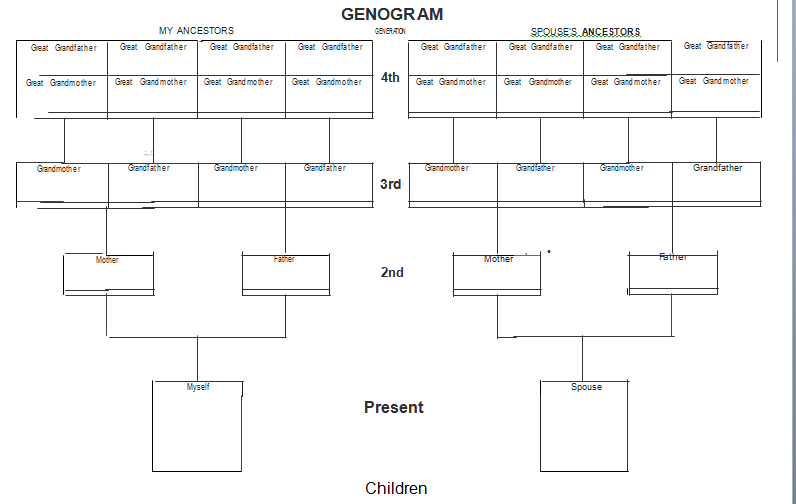 VeryPermissivePermissiveAverageStrictVery StrictClothing12345Sex12345Dating12345Movies12345Literature12345Drinking12345Smoking12345Church Attendance12345